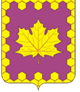 СОВЕТ ДЕПУТАТОВ ПОСЕЛЕНИЯ КЛЕНОВСКОЕ
 В ГОРОДЕ МОСКВЕРЕШЕНИЕот  14.11.2019                                      					                                   № 4/5  Об утверждении Положения о бюджетном устройстве и бюджетном процессе в поселении Кленовское в городе Москве В соответствии с Бюджетным кодексом Российской Федерации, Федеральным  законом №131-ФЗ от 06.10.2003г. «Об общих принципах организации местного самоуправления в Российской Федерации», Законом города Москвы №39 от 10.09.2008г. «О бюджетном устройстве и бюджетном процессе в городе Москве», Уставом поселения Кленовское, Совет депутатов поселения Кленовскоерешил:Утвердить Положение о бюджетном устройстве и бюджетном процессе в поселении Кленовское в городе Москве согласно приложению к настоящему решению.Признать утратившим силу Решение Совета депутатов поселения Кленовское от 30.10.2014 года № 2/3 «Об утверждении положения о бюджетном устройстве и бюджетном процессе в поселении Кленовское в городе Москве».Опубликовать настоящее решение в бюллетене «Московский муниципальный вестник» и на официальном сайте администрации поселения Кленовское.Контроль за исполнением настоящего решения возложить на главного бухгалтера - начальника отдела по финансам, экономике, планированию и бухгалтерскому учету Бузункину И.В. Глава поселения Кленовское                                                                                                   В.Н. ЗенинПриложение к решению Совета депутатов поселения Кленовскоеот  14.11.2019 года №  4/5ПОЛОЖЕНИЕО БЮДЖЕТНОМ УСТРОЙСТВЕ И БЮДЖЕТНОМ ПРОЦЕССЕ В ПОСЕЛЕНИИ КЛЕНОВСКОЕ В ГОРОДЕ МОСКВЕНастоящее Положение в соответствии с Конституцией Российской Федерации, Бюджетным кодексом Российской Федерации, Законами города Москвы, Уставом поселения Кленовское устанавливает бюджетное устройство, порядок организации и осуществления бюджетного процесса и полномочия субъектов бюджетных правоотношений в поселении Кленовское в городе Москве (далее – поселение). Глава 1. БЮДЖЕТНОЕ ЗАКОНОДАТЕЛЬСТВО ИБЮДЖЕТНЫЕ ПОЛНОМОЧИЯ ПОСЕЛЕНИЯСтатья 1. Правовая основа бюджетного процесса в поселении1. Бюджетные правоотношения в поселении регулируются Бюджетным кодексом Российской Федерации, иными нормативными правовыми актами Российской Федерации, нормативными правовыми актами Мэра и Правительства города Москвы, Уставом поселения, настоящим Положением и иными нормативными правовыми актами органов местного самоуправления  поселения, регулирующими бюджетные правоотношения.2. Органы местного самоуправления принимают муниципальные правовые акты, регулирующие бюджетные правоотношения, в пределах своей компетенции в соответствии с Бюджетным кодексом Российской Федерации.3. Муниципальные правовые акты (решения) представительных органов местного самоуправления (Совета депутатов) поселения, предусмотренные настоящей статьей, не могут противоречить Бюджетному кодексу Российской Федерации.4. В настоящем Положении применяются понятия и термины в значениях, определенных Бюджетным кодексом Российской Федерации (часть 1, глава 1, статья 6).Статья 2. Бюджетные полномочия  поселения1. К бюджетным полномочиям поселения относятся:- установление порядка составления и рассмотрения проекта бюджета поселения, утверждения и исполнения бюджета, осуществления контроля за его исполнением и утверждения отчета об исполнении бюджета поселения;- составление и рассмотрение проекта бюджета поселения, утверждение и исполнение бюджета, осуществление контроля за его исполнением, составление и утверждение отчета об исполнении бюджета поселения;- установление и исполнение расходных обязательств;- определение порядка предоставления межбюджетных трансфертов из бюджета поселения, предоставление межбюджетных трансфертов из бюджета поселения;- осуществление муниципальных заимствований, предоставление муниципальных гарантий, предоставление бюджетных кредитов, управление муниципальным долгом и управление муниципальными активами;- установление, детализация и определение порядка применения бюджетной классификации Российской Федерации в части, относящейся к бюджету поселения;- иные бюджетные полномочия, отнесенные Бюджетным кодексом Российской Федерации к бюджетным полномочиям органов местного самоуправления.Глава 2. БЮДЖЕТНОЕ УСТРОЙСТВО, БЮДЖЕТ ПОСЕЛЕНИЯСтатья 3. Бюджет поселения 1. Поселение имеет собственный бюджет, который предназначен для исполнения расходных обязательств поселения.Использование органами местного самоуправления поселения иных форм образования и расходования денежных средств для исполнения расходных обязательств не допускается. 2. Бюджет поселения разрабатывается и утверждается в форме решения Совета депутатов поселения.3. Финансовый год соответствует календарному году и длится с 1 января по 31 декабря.4. Решение о бюджете вступает в силу с 1 января и действует по 31 декабря финансового года, если иное не предусмотрено Бюджетным кодексом Российской Федерации и (или) решением о бюджете.5. Решение о бюджете подлежит официальному опубликованию не позднее 10 дней после его подписания в установленном порядке.6. В бюджете поселения в соответствии с бюджетной классификацией Российской Федерации раздельно предусматриваются средства, направляемые на исполнение расходных обязательств поселения, возникающих в связи с осуществлением органами местного самоуправления полномочий по вопросам местного значения, и расходных обязательств поселения, исполняемых за счет субвенций из других бюджетов бюджетной системы Российской Федерации для осуществления отдельных государственных полномочий.Статья 4. Особенности применения бюджетной классификации Российской Федерации в поселенииВ целях обеспечения сопоставимости показателей бюджета поселения c бюджетами других уровней бюджетной системы Российской Федерации при составлении, исполнении бюджета поселения, формировании отчетности о его исполнении применяются  положения Бюджетного кодекса Российской Федерации и Бюджетная классификация Российской Федерации, утвержденная Приказом Минфина России.Бюджетная классификация Российской Федерации включает:- классификацию доходов бюджетов;- классификацию расходов бюджетов;- классификацию источников финансирования дефицитов бюджетов.Статья 5. Формирование и зачисление доходов бюджета поселения1. Доходы бюджета поселения формируются в соответствии с бюджетным законодательством Российской Федерации, законодательством о налогах и сборах и законодательством об иных обязательных платежах, законом города Москвы о бюджете, решением о бюджете поселения и другими нормативными правовыми актами.2. Доходы от федеральных налогов и сборов, региональных налогов, местных налогов и сборов, иных обязательных платежей, других поступлений, являющихся источниками формирования доходов бюджета поселения, зачисляются на счета органов Федерального казначейства для их распределения в соответствии с нормативами, установленными Бюджетным кодексом Российской Федерации, решением о бюджете и иными законами субъектов Российской Федерации и муниципальными правовыми актами, принятыми в соответствии с положениями Бюджетного кодекса Российской Федерации.3. Нормативы отчислений от федеральных, региональных, местных налогов и сборов в бюджет поселения определяются Бюджетным кодексом Российской Федерации, законом города Москвы о бюджете города, иными законами города Москвы и не подлежат изменению в течение очередного финансового года.4. Денежные средства считаются поступившими в доход бюджета поселения с момента их зачисления на единый счет бюджета поселения.5. Виды доходов бюджета поселения определены статьями 41-47, 62 Бюджетного кодекса Российской Федерации.Статья 5.1 Полномочия поселения по формированию доходов бюджета поселения 1. Решениями Совета депутатов поселения вводятся местные налоги, устанавливаются налоговые ставки по ним и предоставляются налоговые льготы по местным налогам в пределах прав, предоставленных Совету депутатов поселения законодательством Российской Федерации о налогах и сборах.2. Решения Совета депутатов поселения о внесении изменений в решения о местных налогах, решения, регулирующие бюджетные правоотношения, приводящие к изменению доходов бюджетов бюджетной системы Российской Федерации, вступающие в силу очередном финансовом году и плановом периоде, должны быть приняты до дня внесения в Совет депутатов поселения проекта решения о бюджете на очередной финансовый год и плановый период в сроки, установленные решением Совета депутатов поселения.3. Внесение изменений в решения Совета депутатов поселения о местных налогах, предполагающих их вступление в силу в течение текущего финансового года, допускается только в случае внесения соответствующих изменений в решение Совета депутатов поселения о бюджете на текущий финансовый год и плановый период.Статья 5.2 Реестр источников доходов бюджетаФинансовый орган поселения обязан вести реестр источников доходов бюджета.Под реестром источников доходов бюджета понимается свод информации о доходах бюджета по источникам доходов, формируемой в процессе составления, утверждения и исполнения бюджета поселения, на основании перечня источников доходов Российской ФедерацииРеестр источников доходов поселения включается в реестр источников доходов Российской Федерации.Состав информации, порядок формирования и ведения перечня источников доходов, общие требования к составу информации, порядку формирования и ведения реестра источников доходов поселения, определяются Правительством Российской ФедерацииРеестр источников доходов поселения формируется и ведется в порядке, установленном администрацией поселения.Статья 6. Формирование расходов бюджета поселенияФормирование расходов бюджета поселения осуществляется в соответствии с расходными обязательствами поселения, обусловленными установленным законодательством Российской Федерации разграничением полномочий федеральных органов государственной власти, органов государственной власти субъектов Российской Федерации и органов местного самоуправления, исполнение которых должно происходить в очередном финансовом году и плановом периоде за счет средств соответствующих бюджетов.Статья 7. Бюджетные ассигнования1. К бюджетным ассигнованиям относятся ассигнования на:- оказание муниципальных услуг (выполнение работ), включая ассигнования на закупки товаров, работ, услуг для обеспечения муниципальных нужд (ст.69.1, 72 БК РФ);- социальное обеспечение населения (ст.74.1 КБ РФ);- предоставление субсидий юридическим лицам (за исключением субсидий государственным (муниципальным) учреждениям), индивидуальным предпринимателям, физическим лицам ст.78, 78.1, 78.2 БК РФ);- предоставление межбюджетных трансфертов;- предоставление платежей, взносов, безвозмездных перечислений субъектам международного права;- обслуживание муниципального долга;- исполнение судебных актов по искам к муниципальному образованию о возмещении вреда, причиненного гражданину или юридическому лицу в результате незаконных действий (бездействия) органов местного самоуправления либо должностных лиц этих органов.Статья 8. Резервный фонд администрации поселенияВ расходной части бюджета поселения предусматривается создание Резервного фонда администрации поселения (далее – Резервный фонд).В расходной части бюджета поселения запрещается создание резервного фонда Совета депутатов и депутатов Совета депутатов поселения.2. Размер Резервного фонда устанавливается решением Совета депутатов поселения о бюджете поселения и не может превышать 3 процента утвержденного указанным решением общего объема расходов.3. Средства Резервного фонда направляются на финансовое обеспечение непредвиденных расходов, в том числе на проведение аварийно-восстановительных работ и иных мероприятий, связанных с ликвидацией последствий стихийных бедствий и других чрезвычайных ситуаций, а также на иные мероприятия, предусмотренные порядком, указанным в пункте 5 настоящей статьи.4. Бюджетные ассигнования Резервного фонда, предусмотренные в составе бюджета поселения, используются по решению администрации поселения.5. Порядок использования бюджетных ассигнований Резервного фонда, предусмотренных в составе бюджета поселения, устанавливается администрацией поселения.6. Отчет об использовании бюджетных ассигнований Резервного фонда прилагается к годовому отчету об исполнении бюджета поселения.Статья 9. Осуществление расходов, не предусмотренных бюджетом1. Если принимается Решение либо другой нормативный правовой акт, предусматривающий увеличение расходных обязательств по существующим видам расходных обязательств или введение новых видов расходных обязательств, которые до его принятия не исполнялись, указанный нормативный правовой акт должен содержать нормы, определяющие источники и порядок исполнения новых видов расходных обязательств, в том числе в случае необходимости порядок передачи финансовых ресурсов на новые виды расходных обязательств в бюджет поселения.2. Выделение бюджетных ассигнований на принятие новых видов расходных обязательств или увеличение бюджетных ассигнований на исполнение существующих видов расходных обязательств может осуществляться с начала очередного финансового года при условии включения соответствующих бюджетных ассигнований в решение о бюджете поселения, либо в текущем финансовом году после внесения соответствующих изменений в решение о бюджете, при наличии соответствующих источников дополнительных поступлений в бюджет и (или) при сокращении бюджетных ассигнований по отдельным статьям расходов бюджета.Статья 10. Расходные обязательства поселения1. Расходные обязательства поселения возникают в результате:- принятия муниципальных правовых актов по вопросам местного значения и иным вопросам, которые в соответствии с федеральными законами вправе решать органы местного самоуправления, а также заключения поселением  договоров (соглашений) по данным вопросам;- принятия муниципальных правовых актов при осуществлении органами местного самоуправления переданных им отдельных государственных полномочий;- заключения от имени поселения договоров (соглашений) муниципальными казенными учреждениями.2. Расходные обязательства поселения, указанные в абзацах первом и третьем пункта 1 настоящей статьи, устанавливаются органами местного самоуправления самостоятельно и исполняются за счет собственных доходов и источников финансирования дефицита бюджета поселения.3. Расходные обязательства поселения, указанные во втором абзаце  пункта 1 настоящей статьи, устанавливаются муниципальными правовыми актами органов местного самоуправления в соответствии с федеральными законами (законами города Москвы), исполняются за счет и в пределах субвенций из бюджета субъекта Российской Федерации, предоставляемых бюджету поселения в порядке, предусмотренном статьей 140 Бюджетного кодекса Российской Федерации.В случае, если в поселении превышены нормативы, используемые в методиках расчета соответствующих субвенций, финансовое обеспечение дополнительных расходов, необходимых для полного исполнения указанных расходных обязательств поселения, осуществляется за счет собственных доходов и источников финансирования дефицита бюджета поселения.4. Органы местного самоуправления самостоятельно определяют размеры и условия оплаты труда депутатов, выборных должностных лиц местного самоуправления, осуществляющих свои полномочия на постоянной основе, муниципальных служащих, работников муниципальных учреждений с соблюдением требований, установленных Бюджетным кодексом Российской Федерации.5. Органы местного самоуправления не вправе устанавливать и исполнять расходные обязательства, связанные с решением вопросов, отнесенных к компетенции федеральных органов государственной власти, органов государственной власти субъектов Российской Федерации, за исключением случаев, установленных соответственно федеральными законами, законами города Москвы.Статья 11. Реестры расходных обязательств1. Органы местного самоуправления обязаны вести реестры расходных обязательств.2. Под реестром расходных обязательств понимается используемый при составлении проекта бюджета свод (перечень) законов, иных нормативных правовых актов, муниципальных правовых актов, обусловливающих публичные нормативные обязательства и (или) правовые основания для иных расходных обязательств с указанием соответствующих положений (статей, частей, пунктов, подпунктов, абзацев) законов и иных нормативных правовых актов, муниципальных правовых актов с оценкой объемов бюджетных ассигнований, необходимых для исполнения включенных в реестр обязательств.3. Реестр расходных обязательств поселения ведется в порядке, установленном администрацией поселения.4. Реестр расходных обязательств поселения представляется финансовым отделом администрации поселения в финансовый орган города Москвы в порядке, установленном финансовым органом города Москвы.Статья 12. Дефицит бюджета Дефицит бюджета поселения на очередной финансовый год и каждый год планового периода устанавливается решением о бюджете поселения с соблюдением ограничений, установленных пунктом 2 настоящей статьи.Дефицит бюджета поселения не должен превышать 10 процентов утвержденного общего годового объема доходов бюджета без учета утвержденного объема безвозмездных поступлений и (или) поступлений налоговых доходов по дополнительным нормативам отчислений. Если в бюджете поселения доля дотаций из других бюджетов бюджетной системы Российской Федерации и (или) налоговых доходов по дополнительным нормативам отчислений в размере, не превышающем расчетного объема дотации на выравнивание бюджетной обеспеченности (части расчетного объема дотации), замененной дополнительными нормативами отчислений, в течение двух из трех последних отчетных финансовых лет превышала 50 процентов объема доходов бюджета поселения, за исключением субвенций и иных межбюджетных трансфертов, предоставляемых на осуществление части полномочий по решению вопросов местного значения в соответствии с соглашениями, заключенными поселением, а также в поселении, которое не имеет годовой отчетности об исполнении бюджета за один год и более из трех последних отчетных финансовых лет, начиная с очередного финансового года – дефицит бюджета не должен превышать 5 процентов утвержденного общего годового объема доходов бюджета поселения без учета утвержденного объема безвозмездных поступлений и (или) поступлений налоговых доходов по дополнительным нормативам отчислений.	В случае утверждения Советом депутатов поселения решением о бюджете поселения в составе источников финансирования дефицита бюджета поступлений от продажи акций и иных форм участия в капитале, находящихся в собственности поселения, и (или) снижения остатков средств на счетах по учету средств бюджета, дефицит бюджета может превысить ограничения в пределах суммы указанных поступлений и снижения остатков средств на счетах по учету средств бюджета поселения.Дефицит бюджета поселения, сложившийся по данным годового отчета об исполнении бюджета поселения, должен соответствовать ограничениям, установленным в настоящей статье.Кредиты Центрального банка Российской Федерации, а также приобретение Центральным банком Российской Федерации муниципальных ценных бумаг при их размещении не могут быть источниками финансирования дефицита бюджета поселения.Статья 13. Источники финансирования дефицита бюджета1. В состав источников внутреннего финансирования дефицита бюджета поселения включаются:- разница между средствами, поступившими от размещения муниципальных ценных бумаг, номинальная стоимость которых указана в валюте Российской Федерации, и средствами, направленными на их погашение;- разница между привлеченными и погашенными поселением кредитами кредитных организаций в валюте Российской Федерации;- разница между привлеченными и погашенными поселением в валюте Российской Федерации бюджетными кредитами, предоставленными бюджету поселения другими бюджетами бюджетной системы Российской Федерации;- изменение остатков средств на счетах по учету средств бюджета поселения в течение соответствующего финансового года;- иные источники внутреннего финансирования дефицита бюджета поселения.2. В состав иных источников внутреннего финансирования дефицита бюджета поселения включаются:- поступления от продажи акций и иных форм участия в капитале, находящихся в собственности поселения;- курсовая разница по средствам бюджета поселения;- объем средств, направляемых на исполнение гарантий поселения в валюте Российской Федерации, в случае, если исполнение гарантом муниципальных гарантий ведет к возникновению права регрессного требования гаранта к принципалу, либо обусловлено уступкой гаранту прав требования бенефициара к принципалу;- объем средств, направляемых на погашение иных долговых обязательств поселения в валюте Российской Федерации;- разница между средствами, полученными от возврата предоставленных из бюджета поселения юридическим лицам бюджетных кредитов, и суммой предоставленных из бюджета юридическим лицам бюджетных кредитов в валюте Российской Федерации;- разница между средствами, полученными от возврата предоставленных из бюджета поселения другим бюджетам бюджетной системы Российской Федерации бюджетных кредитов, и суммой предоставленных из бюджета поселения другим бюджетам бюджетной системы Российской Федерации бюджетных кредитов в валюте Российской Федерации;- разница между средствами, перечисленными с единого счета по учету средств бюджета поселения, и средствами, зачисленными на единый счет по учету средств бюджета, при проведении операций по управлению остатками средств на едином счете по учету средств бюджета поселения.3. Остатки средств бюджета поселения на начало текущего финансового года в объеме бюджетных ассигнований муниципального дорожного фонда, не использованных в отчетном финансовом году, направляются на увеличение в текущем финансовом году бюджетных ассигнования муниципального дорожного фонда, а также в объеме, определяемом решением Совета депутатов поселения, могут направляться в текущем финансовом году на покрытия временных кассовых разрывов и на увеличение бюджетных ассигнований на оплату заключенных от имени поселения муниципальных контрактов на поставку товаров, выполнение работ, оказание услуг, подлежавших в соответствии с условиями этих муниципальных контрактов оплате в отчетном финансовом году, бюджетных ассигнований на предоставление субсидий юридическим лицам, предоставление которых в отчетном финансовом году осуществлялось в пределах суммы, необходимой для оплаты денежных обязательств получателей субсидий, источником финансового обеспечения которых являлись указанные субсидии, в объеме, не превышающем сумму остатка неиспользованных бюджетных ассигнований на указанные цели, в случаях, предусмотренных решением Совета депутатов о бюджете поселения.В состав операций по управлению остатками средств на едином счете по учету средств бюджета поселения включаются привлечение и возврат средств организаций, учредителем которых является поселение и лицевые счета, которым открыты в территориальных органах Федерального казначейства в соответствии с законодательством Российской Федерации.4. В состав источников внешнего финансирования дефицита бюджета поселения включаются:- разница между привлеченными в иностранной валюте от Российской Федерации и погашенными поселением бюджетными кредитами, предоставленными в рамках использования целевых иностранных кредитов;- объем средств, направляемых на исполнение гарантий поселения в иностранной валюте, предоставленных Российской Федерации в рамках использования целевых иностранных кредитов, в случае, если исполнение гарантом поселения ведет к возникновению права регрессного требования гаранта к принципалу.Глава 3. МУНИЦИПАЛЬНЫЙ ДОЛГСтатья 14. Структура муниципального долга, виды и срочность муниципальных долговых обязательств1. Структура муниципального долга представляет собой группировку муниципальных долговых обязательств по видам долговых обязательств.2. Долговые обязательства поселения могут существовать в виде обязательств по:- ценным бумагам поселения (муниципальным ценным бумагам);- бюджетным кредитам, привлеченным в валюте Российской Федерации в бюджет поселения из других бюджетов бюджетной системы Российской Федерации;- бюджетным кредитам, привлеченным от Российской Федерации в иностранной валюте в рамках использования целевых иностранных кредитов;- кредитам, привлеченным поселением от кредитных организаций в валюте Российской Федерации;- гарантиям поселения (муниципальным гарантиям), выраженным в валюте Российской Федерации;- муниципальным гарантиям, возникшим до введения в действие Бюджетного кодекса Российской Федерации и отнесенным на муниципальный долг.2.1. В объем муниципального внутреннего долга включаются:- номинальная сумма долга по муниципальным ценным бумагам, обязательства по которым выражены в валюте Российской Федерации;- объем основного долга по бюджетным кредитам, привлеченным в бюджет поселения из других бюджетов бюджетной системы Российской Федерации, обязательства по которым выражены в валюте Российской Федерации;- объем основного долга по кредитам, привлеченным поселением от кредитных организаций, обязательства по которым выражены в валюте Российской Федерации;- объем обязательств по муниципальным гарантиям, выраженным в валюте Российской Федерации;- объем иных непогашенных долговых обязательств поселения в валюте Российской Федерации.2.2. В объем муниципального внешнего долга включаются:- объем основного долга по бюджетным кредитам в иностранной валюте, привлеченным поселением от Российской Федерации в рамках использования целевых иностранных кредитов;- объем обязательств по муниципальным гарантиям в иностранной валюте, предоставленным поселением Российской Федерации в рамках использования целевых иностранных кредитов.Пункты 2.1 и 2.2 применяется при составлении, утверждении и исполнении бюджета поселения, начиная с бюджета на 2020 год.3.Долговые обязательства поселения могут быть краткосрочными (менее одного года), среднесрочными (от одного года до пяти лет) и долгосрочными (от пяти до 10 лет включительно).4. Управление муниципальным долгом это деятельность органов местного самоуправления, направленная на обеспечение потребностей поселения в заемном финансировании, своевременное и полное исполнение муниципальных долговых обязательств, минимизацию расходов на обслуживание долга, поддержание объема и структуры обязательств, исключающих их неисполнение. Управление муниципальным долгом осуществляется администрацией поселения в соответствии с уставом поселения.5.Долговые обязательства поселения полностью и без условий обеспечиваются всем находящимся в собственности поселения имуществом, составляющим муниципальную казну, и исполняются за счет средств бюджета поселения.Поселение не несет ответственности по долговым обязательствам Российской Федерации, субъектов Российской Федерации и иных муниципальных образований, если указанные обязательства не были гарантированы этим поселением.Статья 14.1 Прекращение муниципальных долговых обязательств, выраженных в валюте Российской Федерации, и их списание с муниципального долгаВ случае, если муниципальное долговое обязательство, выраженное в валюте Российской Федерации, не предъявлено к погашению (не совершены кредитором определенные условиями обязательства и муниципальными правовыми актами поселения действия) в течение трех лет с даты, следующей за датой погашения, предусмотренной условиями муниципального долгового обязательства, указанное обязательство считается полностью прекращенным и списывается с муниципального долга, если иное не предусмотрено решениями Совета депутатов поселения.	Долговые обязательства поселения по муниципальным гарантиям в валюте Российской Федерации считаются полностью прекращенными при наступлении событий (обстоятельств), являющихся основанием прекращения муниципальных гарантий, и списываются с муниципального долга по мере наступления (получения сведений о наступлении) указанных событий (обстоятельств).Администрация поселения по истечении сроков, указанных в первом абзаце пункта 1 настоящей статьи, издает муниципальный правовой акт о списании с муниципального долга муниципальных долговых обязательств, выраженных в валюте Российской Федерации.Списание с муниципального долга осуществляется посредством уменьшения объема муниципального долга по видам списываемых муниципальных долговых обязательств, выраженных в валюте Российской Федерации, на сумму их списания без отражения сумм списания в источниках финансирования дефицита местного бюджета.4. Действие первого абзаца пункта 1, пунктов 2 и 3 настоящей статьи не распространяется на обязательства по кредитным соглашениям, на муниципальные долговые обязательства перед Российской Федерацией, субъектами Российской Федерации и другими муниципальными образованиями.5. Списание с муниципального долга реструктурированных, а также погашенных (выкупленных) муниципальных долговых обязательств осуществляется с учетом положений статей 105 и 113 Бюджетного кодекса Российской Федерации.6. Выпуски муниципальных ценных бумаг, выкупленные (полученные в результате обмена или иных предусмотренных законодательством Российской Федерации операций) в полном объеме эмитировавшим их органом в соответствии с условиями эмиссии муниципальных ценных бумаг до наступления даты погашения, могут быть признаны по решению указанного органа досрочно погашенными.Эмитент муниципальных ценных бумаг вправе признать исполненными обязательства по выпущенным им муниципальным ценным бумагам, выкупленным (полученным в результате обмена или иных предусмотренных законодательством Российской Федерации операций) до наступления даты их погашения.Статья 14.2. Муниципальные заимствования1. Под муниципальными заимствованиями понимается привлечение от имени администрации поселения заемных средств в бюджет поселения путем размещения муниципальных ценных бумаг и в форме кредитов, по которым возникают долговые обязательства администрации поселения как заемщика.2. Под муниципальными внутренними заимствованиями понимается привлечение от имени поселения заемных средств в бюджет поселения путем размещения муниципальных ценных бумаг и в форме кредитов из других бюджетов бюджетной системы Российской Федерации и от кредитных организаций, по которым возникают долговые обязательства поселения как заемщика, выраженные в валюте Российской Федерации. Данный пункт применяется при составлении, утверждении и исполнении бюджета, начиная с бюджета поселения на 2020 год.3. Муниципальные внутренние заимствования осуществляются в целях финансирования дефицита бюджета поселения, а также погашения долговых обязательств поселения, пополнения в течение финансового года остатков средств на счетах бюджета поселения.4. Под муниципальными внешними заимствованиями понимается привлечение кредитов в бюджет поселения из федерального бюджета от имени поселения в рамках использования Российской Федерацией целевых иностранных кредитов, по которым возникают долговые обязательства поселения перед Российской Федерацией, выраженные в иностранной валюте.5. Муниципальные внешние заимствования осуществляются в целях финансирования проектов, включенных в программу государственных внешних заимствований Российской Федерации на очередной финансовый год и плановый период.6. Право осуществления муниципальных заимствований от имени поселения в соответствии с Бюджетным кодексом Российской Федерации и уставом поселения принадлежит администрации поселения.7. Размещение муниципальных ценных бумаг осуществляется поселением при соблюдении следующих условий:- отсутствие просроченной задолженности по долговым обязательствам поселения;- поселением получен кредитный рейтинг не ниже уровня, устанавливаемого Правительством Российской Федерации, от одного или нескольких осуществляющих рейтинговые действия юридических лиц, перечень которых определяется Правительством Российской Федерации.8. Особенности и правила осуществления муниципальных заимствований и предоставления муниципальных гарантий поселению, в том числе в иностранной валюте, применяются согласно статей 103 и 104 Бюджетного кодекса Российской Федерации.9. Особенности муниципальных гарантий, порядок и условия их предоставления согласно статей 115, 115.1, 115.2, 117 Бюджетного кодекса Российской Федерации.10. Особенности эмиссии и обращения муниципальных ценных бумаг соответствуют статьям 121.1-121.11 Бюджетного кодекса Российской Федерации.Статья 14.3. Реструктуризация муниципального долгаПод реструктуризацией муниципального долга понимается основанное на соглашении изменение условий исполнения обязательств (погашения задолженности), связанное с предоставлением отсрочек, рассрочек исполнения обязательств, изменением объемов и (или) сроков уплаты процентов и (или) иных платежей, предусмотренных действующими договорами (соглашениями) и иными документами, из которых вытекают указанные обязательства.Реструктуризация долга может быть осуществлена с частичным списанием (сокращением) суммы основного долга.14.4. Обслуживание муниципального долга1. Под обслуживанием муниципального долга понимаются операции по выплате доходов по муниципальным долговым обязательствам в виде процентов по ним и (или) дисконта, осуществляемые за счет средств бюджета.2. Оплата услуг агентов по осуществлению ими функций, предусмотренных муниципальными контрактами, заключенными с администрацией поселения, производится за счет средств бюджета поселения.Статья 15. Предельный объем заимствований поселения. Предельный объем муниципального долга поселения1. Под предельным объемом заимствований поселения на соответствующий финансовый год понимается совокупный объем привлечения средств в бюджет поселения по программам муниципальных внутренних и внешних заимствований на соответствующий финансовый год. Данный пункт применяется при составлении, утверждении и исполнении бюджета, начиная с бюджета поселения на 2020 год.2. Объемы привлечения средств в бюджет поселения устанавливаются программами муниципальных внутренних и внешних заимствований на очередной финансовый год и плановый период, и общая сумма привлечения средств в соответствующем финансовом году не должна превышать общую сумму средств, направляемых на финансирование дефицита бюджета поселения, и объемов погашения долговых обязательств поселения, утвержденных на соответствующий финансовый год решением о бюджете поселения, с учетом положений статей 103 и 104 Бюджетного кодекса Российской Федерации. Данный пункт применяется при составлении, утверждении и исполнении бюджета, начиная с бюджета поселения на 2020 год.3. В случае, если общая сумма заимствований поселения в отчетном финансовом году превысила общую сумму средств, направленных на финансирование дефицита бюджета поселения, и объемов погашения долговых обязательств по селения по итогам отчетного финансового года, образовавшиеся на 1 января текущего года остатки средств бюджета в сумме указанного превышения должны быть направлены на цели, предусмотренные статьей 96 Бюджетного кодекса Российской Федерации, с сокращением предельного объема заимствований на текущий финансовый год. Данный пункт вступает в силу с 01.01.2021 года.Статья 15.1 Верхние пределы муниципального внутреннего и внешнего долга и предельные значения показателей долговой устойчивости поселения1. Решением Совета депутатов поселения о бюджете устанавливаются верхние пределы муниципального внутреннего долга, муниципального внешнего долга (при наличии у поселения обязательств в иностранной валюте) по состоянию на 1 января года, следующего за очередным финансовым годом и каждым годом планового периода (по состоянию на 1 января года, следующего за очередным финансовым годом), с указанием в том числе верхнего предела долга по муниципальным гарантиям в валюте Российской Федерации, муниципальным гарантиям в иностранной валюте (при наличии у поселения обязательств по муниципальным гарантиям в иностранной валюте). Данный пункт применяется, начиная с бюджета на 2020 год.2. Объем муниципального долга не должен превышать утвержденный решением о бюджете поселения на очередной финансовый год и плановый период общий объем доходов бюджета поселения без учета утвержденного объема безвозмездных поступлений и (или) поступлений налоговых доходов по дополнительным нормативам отчислений от налога на доходы физических лиц. Для поселения, в отношении которого осуществляются меры, предусмотренные пунктом 4 статьи 136 Бюджетного кодекса Российской Федерации, объем долга не должен превышать 50 процентов утвержденного решением о бюджете поселения на очередной финансовый год и плановый период общего объема доходов бюджета поселения без учета утвержденного объема безвозмездных поступлений и (или) поступлений налоговых доходов по дополнительным нормативам отчислений от налога на доходы физических лиц. Данный пункт применяется, начиная с бюджета на 2020 год.3. Совет депутатов поселения вправе в рамках управления соответствующим долгом и в пределах соответствующих ограничений, установленных настоящей статьей, утвердить дополнительные ограничения по муниципальному долгу. Данный пункт применяется, начиная с бюджета на 2020 год.4. Объем расходов на обслуживание муниципального долга утверждается решением о бюджете поселения при соблюдении следующих требований (применяется при составлении, утверждении и исполнении бюджета, начиная с бюджета поселения на 2021 год):- доля объема расходов на обслуживание муниципального долга в очередном финансовом году и плановом периоде не должна превышать 10 процентов утвержденного решением о бюджете поселения на очередной финансовый год и плановый период общего объема расходов бюджета, за исключением объема расходов, которые осуществляются за счет субвенций, предоставляемых из бюджетов бюджетной системы Российской Федерации;- годовая сумма платежей в очередном финансовом году и плановом периоде  по погашению и обслуживанию муниципального долга, возникшего по состоянию на 1 января очередного финансового года, не должна превышать 20 процентов утвержденного решением о бюджете поселения на очередной финансовый год и плановый период общего объема налоговых, неналоговых доходов бюджета и дотаций из бюджетов бюджетной системы Российской Федерации; при расчете указанного соотношения не учитывается сумма платежей, направляемых на досрочное погашение долговых обязательств со сроками погашения после 1 января года, следующего за очередным финансовым годом и каждым годом планового периода.5. Оценка долговой устойчивости поселения осуществляется на основании статьи 107.1 Бюджетного кодекса Российской Федерации.Статья 15.2. Программы внутренних и внешних заимствований, муниципальных гарантий в валюте Российской Федерации и иностранной валюте Программа муниципальных гарантий в иностранной валюте осуществляется в соответствии со статьей 108.3 Бюджетного кодекса Российской Федерации.Программа муниципальных внешних заимствований осуществляется в соответствии со статьей 108.4 Бюджетного кодекса Российской Федерации и применяется при составлении, утверждении и исполнении бюджетов, начиная с бюджетов на 2020 год.Программа муниципальных внутренних заимствований осуществляется в соответствии со статьей 110.1 Бюджетного кодекса Российской Федерации.Программа муниципальных гарантий в валюте Российской Федерации осуществляется в соответствии со статьей 110.2 Бюджетного кодекса Российской Федерации.Статья 16. Объем расходов на обслуживание муниципального долга, превышение предельного объема муниципального долга и объема расходов на обслуживание муниципального долгаОбъем расходов на обслуживание муниципального долга в очередном финансовом году и плановом периоде, утвержденный решением о бюджете поселения, по данным отчета об исполнении бюджета за отчетный финансовый год не должен превышать 15 процентов объема расходов бюджета поселения, за исключением объема расходов, которые осуществляются за счет субвенций, предоставляемых из бюджетов бюджетной системы Российской Федерации. Если при исполнении бюджета поселения нарушаются предельные значения, указанные в статьях 107 и 111 Бюджетного кодекса Российской Федерации, уполномоченный орган местного самоуправления не вправе принимать новые долговые обязательства, за исключением принятия соответствующих долговых обязательств в целях реструктуризации муниципального долга.Статья 16.1. Просроченная задолженность по долговым обязательствам поселения 1. Под возникшей вследствие решений, действий или бездействия органов местного самоуправления просроченной задолженностью по долговым обязательствам поселения в целях Бюджетного кодекса Российской Федерации понимается задолженность поселения, образовавшаяся ввиду неисполнения или ненадлежащего исполнения в установленный срок долговых обязательств поселения.2. Под объемом (размером) просроченной задолженности по долговым обязательствам посеелния в целях Бюджетного кодекса Российской Федерации понимается суммарный объем неисполненных в установленный срок долговых обязательств поселения, срок исполнения которых наступил, включая объем обязательств по возврату суммы займа (кредита), по уплате процентов на сумму займа (кредита), иных платежей, предусмотренных условиями займа (кредита), соглашениями (договорами), заключенными от поселения, объем обязательств по исполнению муниципальных гарантий и иных долговых обязательств поселения. В объем просроченной задолженности поселения также включается сумма неустойки (штрафов, пеней) и процентов, начисленных за просрочку исполнения долговых обязательств (статья 112.1 Бюджетного кодекса Российской Федерации).	3. Отражение в бюджете поступлений средств от заимствований, погашения муниципального долга, возникшего из заимствований, и расходов на его обслуживание происходит согласно статьи 113 Бюджетного кодекса Российской Федерации.Статья 17. Муниципальная долговая книгаУчет и регистрация муниципальных долговых обязательств поселения осуществляются в муниципальной долговой книге поселения. Ведение муниципальной долговой книги осуществляется финансовым отделом администрации поселения.Информация о долговых обязательствах вносится указанными органами в муниципальную долговую книгу в срок, не превышающий пяти рабочих дней с момента возникновения соответствующего обязательства.В муниципальную долговую книгу вносятся сведения об объеме долговых обязательств поселения по видам этих обязательств, о дате их возникновения и исполнения (прекращения по иным основаниям) полностью или частично, формах обеспечения обязательств, а также иная информация, состав которой, порядок и срок ее внесения в муниципальную долговую книгу устанавливаются администрацией поселения.В муниципальной долговой книге поселения в том числе учитывается информация о просроченной задолженности по исполнению муниципальных долговых обязательств.Информация о долговых обязательствах поселения, отраженных в муниципальной долговой книге, подлежит передаче в финансовый орган города Москвы. 	Состав информации, порядок и сроки ее передачи устанавливаются финансовым органом города Москвы.Ответственность за достоверность данных о долговых обязательствах поселения, переданных в финансовый орган города Москвы, несет финансовый отдел администрации поселения.Информация о долговых обязательствах поселения подлежит передаче Министерству финансов Российской Федерации финансовым органом города Москвы. Объем передаваемой информации, порядок и сроки ее передачи устанавливаются Министерством финансов Российской Федерации.Глава 4. МЕЖБЮДЖЕТНЫЕ ОТНОШЕНИЯСтатья 18. Общие положенияБюджетам субъектов Российской Федерации могут предоставляться межбюджетные трансферты для предоставления межбюджетных трансфертов бюджетам отдельных муниципальных образований в случаях и порядке, установленных федеральными законами.Основные условия предоставления межбюджетных трансфертов из бюджетов субъектов Российской Федерации определены в статье 136 Бюджетного кодекса Российской Федерации.Статья 19. Виды межбюджетных трансфертовМежбюджетные трансферты из бюджетов субъектов Российской Федерации (бюджета города Москвы) предоставляются в форме:- дотаций;- субсидий;- субвенций;- иных межбюджетных трансфертов.2. В случаях, предусмотренных законами субъектов Российской Федерации и принимаемыми в соответствии с ними нормативными правовыми актами, бюджету поселения могут предоставляться дотации на поддержку мер по обеспечению сбалансированности местных бюджетов и иные дотации местным бюджетам из бюджета субъекта Российской Федерации, в том числе с установлением условий предоставления указанных дотаций, а также в целях поощрения достижения наилучших показателей социально-экономического развития муниципальных образований.Методика распределения таких дотаций и правила их предоставления устанавливаются нормативными правовыми актами высшего исполнительного органа государственной власти субъекта Российской Федерации (города Москвы).В случаях и порядке, установленных федеральными законами, нормативными правовыми актами Правительства Российской Федерации, бюджету поселения из бюджета города Москвы могут предоставляться иные дотации, источником финансового обеспечения которых являются дотации, предоставленные из федерального бюджета бюджету города Москвы на указанные цели. Распределение указанных дотаций утверждается законом города Москвы о бюджете или нормативным правовым актом высшего исполнительного органа государственной власти субъекта Российской Федерации в соответствии с распределением, утвержденным федеральным законом о федеральном бюджете или правовым актом Правительства Российской Федерации, если бюджету города Москвы предоставляются дотации для двух и более муниципальных образований.3.Под субсидиями бюджету поселения из бюджета города Москвы понимаются межбюджетные трансферты, предоставляемые бюджету поселения в целях софинансирования расходных обязательств, возникающих при выполнении полномочий органов местного самоуправления по вопросам местного значения.Правила, устанавливающие общие требования к формированию, предоставлению и распределению субсидий из бюджета города Москвы бюджету поселения, а также порядок определения и установления предельного уровня софинансирования городом Москвой (в процентах) объема расходного обязательства поселения, устанавливаются нормативным правовым актом высшего исполнительного органа государственной власти субъекта Российской Федерации (статья 139 Бюджетного кодекса Российской Федерации).	4.Под субвенциями бюджету поселения из бюджета  города Москвы понимаются межбюджетные трансферты, предоставляемые местным бюджетам в целях финансового обеспечения расходных обязательств поселения, возникающих при выполнении государственных полномочий Российской Федерации, субъектов Российской Федерации, переданных для осуществления органам местного самоуправления в установленном порядке (статья 140 Бюджетного кодекса Российской Федерации).Субвенции бюджету поселения из бюджета субъекта Российской Федерации предоставляются в порядке, установленном высшим исполнительным органом государственной власти субъекта Российской Федерации. Порядок предоставления субвенций местным бюджетам, источником финансового обеспечения которых являются субвенции бюджету субъекта Российской Федерации из федерального бюджета, должен соответствовать установленному Правительством Российской Федерации порядку предоставления субвенций из федерального бюджета.Глава 5. БЮДЖЕТНЫЙ ПРОЦЕСС В ПОСЕЛЕНИИСтатья 20. Общие положения Организация бюджетного процесса в поселении регулируется Бюджетным кодексом Российской Федерации, принятыми с соответствии с ним нормативными правовыми актами Российской Федерации, правовыми актами города Москвы и муниципальными правовым актами поселения.Проект бюджета поселения составляется на очередной финансовый год и плановый период.Статья 21. Участники бюджетного процесса Участниками бюджетного процесса в поселении являются:Совет депутатов поселения;Администрация поселения;Органы муниципального финансового контроля и аудита;Территориальный орган Федерального казначейства;Финансовый отдел администрации поселения;Главный распорядитель (распорядитель) бюджетных средств;Главный администратор (администратор) доходов бюджета;Главный администратор (администратор) источников финансирования дефицита бюджета;Получатели бюджетных средств;Иные органы, на которые в соответствии с действующим законодательством возложены бюджетные полномочия.Особенности бюджетных полномочий участников бюджетного процесса, устанавливаются Бюджетным кодексом Российской Федерации и принятыми в соответствии с ним решениями Совета депутатов поселения, а также в установленных ими случаях муниципальными правовыми актами администрации поселения.Статья 22. Бюджетные полномочия Совета депутатов поселения1. Совет депутатов поселения:- рассматривает и утверждает бюджет поселения и отчет о его исполнении;- осуществляет контроль в ходе рассмотрения отдельных вопросов исполнения бюджета на своих заседаниях, в ходе рассмотрения отдельных вопросов исполнения бюджета поселения на свои заседаниях, заседаниях рабочих групп;- в ходе проводимых Советом депутатов слушаний и в связи с депутатскими запросами, формирует и определяет правовой статус органов внешнего муниципального финансового контроля;- осуществляет другие полномочия в соответствии с Бюджетным кодексом Российской Федерации, Федеральными законами, Уставом поселения и настоящим Положением (статья 153 Бюджетного кодекса Российской Федерации). 2. Совету депутатов поселения в пределах его компетенции по бюджетным вопросам, установленной Конституцией Российской Федерации, Бюджетным кодексом Российской Федерации, иными нормативными правовыми актами Российской Федерации, для обеспечения его полномочий должна быть предоставлена администрацией поселения вся необходимая информация.Статья 23. Бюджетные полномочия Администрации поселения1. Администрация поселения:- обеспечивает составление проекта бюджета поселения (проекта бюджета и среднесрочного финансового плана);-  вносит проект бюджета с необходимыми документами и материалами на утверждение в Совет депутатов поселения;- разрабатывает и утверждает методики распределения и (или) порядки предоставления межбюджетных трансфертов, если иное не предусмотрено Бюджетным кодексом Российской Федерации;- обеспечивает исполнение бюджета поселения и составление бюджетной отчетности;- представляет отчет об исполнении бюджета поселения на утверждение Совету депутатов поселения;- обеспечивает управление муниципальным долгом;- осуществляет иные полномочия, определенные Бюджетным кодексом Российской Федерации и (или) принимаемыми в соответствии с ним муниципальными правовыми актами, регулирующими бюджетные правоотношения. 	2.Администрация поселения, являющаяся главным распорядителем (распорядителем) и получателем бюджетных средств, главным администратором (администратором) доходов бюджета, главным администратором (администратором) источников финансирования дефицита бюджета, осуществляет соответствующие бюджетные полномочия, установленные Бюджетным кодексом Российской Федерации и принятыми в соответствии с ним правовыми актами.Администрация поселения в условиях военного и чрезвычайного положений осуществляет бюджетные полномочия по решению Президента Российской Федерации в порядке, установленном Правительством Российской Федерации, с учетом особенностей, предусмотренных Федеральным конституционным законом от 30 января 2002 года N 1-ФКЗ "О военном положении", Федеральным конституционным законом от 30 мая 2001 года N 3-ФКЗ "О чрезвычайном положении", Федеральным законом от 26 февраля 1997 года N 31-ФЗ "О мобилизационной подготовке и мобилизации в Российской Федерации" и принятыми в соответствии с ними федеральными законами и иными нормативными правовыми актами Российской Федерации.2.1. Администрация поселения как главный распорядитель (распорядитель) бюджетных средств обладает следующими бюджетными полномочиями:- осуществляет планирование расходов бюджета поселения;- обеспечивает результативность, адресность и целевой характер использования бюджетных средств в соответствии с утвержденными бюджетными ассигнованиями и лимитами бюджетных обязательств;- формирует перечень подведомственных получателей бюджетных средств;- ведет реестр расходных обязательств, подлежащих исполнению в пределах утвержденных ему лимитов бюджетных обязательств и бюджетных ассигнований;- осуществляет планирование расходов бюджета поселения, составляет обоснования бюджетных ассигнований;- составляет, утверждает и ведет бюджетную роспись, распределяет бюджетные ассигнования, лимиты бюджетных обязательств по подведомственным получателям бюджетных средств и исполняет соответствующую часть бюджета;- вносит предложения по формированию и изменению лимитов бюджетных средств и сводной бюджетной росписи;- определяет порядок утверждения бюджетных смет подведомственных получателей бюджетных средств, являющихся казенными учреждениями;- формирует и утверждает муниципальные задания;- обеспечивает соблюдение получателями межбюджетных субсидий, субвенций и иных межбюджетных трансфертов, имеющих целевое назначение, а также иных субсидий и бюджетных инвестиций, определенных Бюджетным кодексом Российской Федерации, условий, целей и порядка, установленных при их предоставлении;- формирует бюджетную отчетность (отвечает от имени поселения по денежным обязательствам подведомственных ему получателей бюджетных средств);- осуществляет иные бюджетные полномочия, установленные Бюджетным кодексом Российской Федерации и принимаемыми в соответствии с ним муниципальными правовыми актами, регулирующими бюджетные правоотношения.Администрация поселения выступает в суде от имени поселения в качестве представителя ответчика по искам к поселению:- о возмещении вреда, причиненного физическому лицу или юридическому лицу в результате незаконных действий (бездействия) органов местного самоуправления или должностных лиц этих органов, по ведомственной принадлежности, в том числе в результате издания актов органов местного самоуправления, не соответствующих закону или иному правовому акту;- предъявляемым при недостаточности лимитов бюджетных обязательств, доведенных подведомственному ему получателю бюджетных средств, являющемуся казенным учреждением, для исполнения его денежных обязательств;- по иным искам к поселению, по которым в соответствии с федеральным законом интересы поселения представляет администрация поселения.2.2. Администрация поселения как главный администратор (администратор) доходов бюджета поселения обладает следующими бюджетными полномочиями:- представляет сведения, необходимые для составления среднесрочного финансового плана и (или) проекта бюджета поселения;- представляет сведения для составления и ведения кассового плана;- формирует и представляет бюджетную отчетность;- ведет реестр источников доходов бюджета поселения по закрепленным за ним источникам доходов на основании перечня источников доходов;- утверждает методику прогнозирования поступлений доходов в бюджет в соответствии с общими требованиями к такой методике;	- осуществляет начисление, учет и контроль за правильностью исчисления, полнотой и своевременностью осуществления платежей в бюджет, пеней и штрафов по ним;- осуществляет взыскание задолженности по платежам в бюджет, пеней и штрафов;- принимает решение о возврате излишне уплаченных (взысканных) платежей в бюджет, пеней и штрафов, а также процентов за несвоевременное осуществление такого возврата и процентов, начисленных на излишне взысканные суммы, и представляет поручение в орган Федерального казначейства для осуществления возврата в порядке, установленном Министерством финансов Российской Федерации;- принимает решение о зачете (уточнении) платежей в бюджеты бюджетной системы Российской Федерации и представляет уведомление в орган Федерального казначейства;- принимает решение о признании безнадежной к взысканию задолженности по платежам в бюджет;- осуществляет иные бюджетные полномочия, установленные Бюджетным кодексом Российской Федерации и принимаемыми в соответствии с ним муниципальными правовыми актами, регулирующими бюджетные правоотношения.2.3. Администрация поселения как главный администратор (администратор) источников финансирования дефицита бюджета поселения обладает следующими бюджетными полномочиями:- осуществляет планирование (прогнозирование) поступлений и выплат по источникам финансирования дефицита бюджета;- обеспечивает адресность и целевой характер использования выделенных в его распоряжение ассигнований, предназначенных для погашения источников финансирования дефицита бюджета;- утверждает методику прогнозирования поступлений по источникам финансирования дефицита бюджета в соответствии с общими требованиями к такой методике, установленными Правительством Российской Федерации;- составляет обоснования бюджетных ассигнований;- осуществляет контроль за полнотой и своевременностью поступления в бюджет источников финансирования дефицита бюджета;- обеспечивает поступления в бюджет и выплаты из бюджета по источникам финансирования дефицита бюджета;- формирует и представляет бюджетную отчетность;- осуществляет иные бюджетные полномочия, установленные Бюджетным кодексом Российской Федерации и принимаемыми в соответствии с ним муниципальными правовыми актами, регулирующими бюджетные правоотношения.Статья 24. Бюджетные полномочия территориального органа Федерального казначейства1. Территориальный орган Федерального казначейства осуществляет бюджетные полномочия по кассовому обслуживанию исполнения бюджета поселения в соответствии с Бюджетным кодексом Российской Федерации.Статья 25. Бюджетные полномочия финансового отдела администрации поселенияФинансовый отдел администрации поселения:- составляет проект бюджета поселения (проект бюджета и среднесрочного финансового плана), - представляет его с необходимыми документами и материалами для внесения в Совет депутатов поселения, - организует исполнение бюджета поселения, устанавливает порядок составления бюджетной отчетности, - осуществляет иные бюджетные полномочия, установленные  Бюджетным Кодексом Российской Федерации и (или) принимаемыми в соответствии с ним муниципальными правовыми актами, регулирующими бюджетные отношения. составляет отчет об исполнении бюджета поселения, осуществляют иные бюджетные полномочия, установленные Бюджетным Кодексом Российской Федерации и (или) принимаемыми в соответствии с ним муниципальными правовыми актами, регулирующими бюджетные правоотношения.2. Финансовый отдел администрации поселения ежемесячно составляет и представляет отчет о кассовом исполнении бюджета поселения в порядке, установленном Министерством финансов Российской Федерации.Статья 26. Бюджетные полномочия органов муниципального финансового контроля и внутреннего финансового аудита1. Бюджетные полномочия органов муниципального финансового контроля, к которым относятся контрольно-счетные органы города Москвы, органы муниципального финансового контроля, являющиеся органами (должностными лицами) администрации поселения, по осуществлению муниципального финансового контроля установлены Бюджетным кодексом Российской Федерации и Федеральным законом от 7 февраля 2011 года N 6-ФЗ "Об общих принципах организации и деятельности контрольно-счетных органов субъектов Российской Федерации и муниципальных образований".2. Орган муниципального финансового контроля, осуществляет бюджетные полномочия по:- аудиту эффективности, направленному на определение экономности и результативности использования бюджетных средств;- экспертизе проектов решений о бюджете, иных муниципальных правовых актов поселения, в том числе обоснованности показателей (параметров и характеристик) бюджета поселения;- экспертизе муниципальных программ поселения;- анализу и мониторингу бюджетного процесса, в том числе подготовке предложений по устранению выявленных отклонений в бюджетном процессе и совершенствованию бюджетного законодательства;- подготовке предложений по совершенствованию осуществления главным распорядителем бюджетных средств, главным администратором доходов бюджета, главным администратором источников финансирования дефицита бюджета - внутреннего финансового аудита;- другим вопросам.3. Федеральное казначейство проводит анализ исполнения бюджетных полномочий органов муниципального финансового контроля, являющихся органами администрации поселения, в соответствии с порядком, установленным Министерством финансов Российской Федерации.Органы муниципального финансового контроля, являющиеся органами администрации поселения, обязаны предоставлять информацию и документы, запрашиваемые Федеральным казначейством в целях осуществления указанного полномочия (статья 157 Бюджетного кодекса Российской Федерации).4. Как главный распорядитель бюджетных средств администрация поселения осуществляет внутренний финансовый контроль, направленный на:- соблюдение внутренних стандартов и процедур составления и исполнения бюджета по расходам, включая расходы на закупку товаров, работ, услуг для обеспечения муниципальных нужд, составления бюджетной отчетности и ведения бюджетного учета получателями бюджетных средств;- подготовку и организацию мер по повышению экономности и результативности использования бюджетных средств.5. Как главный администратор доходов бюджета и источников финансирования дефицита бюджета администрация поселения осуществляет внутренний финансовый контроль, направленный на соблюдение внутренних стандартов и процедур составления и исполнения бюджета по доходам, источникам финансирования дефицита бюджета, составления бюджетной отчетности и ведения бюджетного учета.Статья 26.1. Бюджетные полномочия по организации и осуществлению внутреннего финансового аудита1. Внутренний финансовый аудит является деятельностью по формированию и предоставлению руководителю главного администратора бюджетных средств, руководителю распорядителя бюджетных средств, руководителю получателя бюджетных средств, руководителю администратора доходов бюджета, руководителю администратора источников финансирования дефицита бюджета:- информации о результатах оценки исполнения бюджетных полномочий распорядителя бюджетных средств, получателя бюджетных средств, администратора доходов бюджета, администратора источников финансирования дефицита бюджета (далее - администратор бюджетных средств), главного администратора бюджетных средств, в том числе заключения о достоверности бюджетной отчетности;- предложений о повышении качества финансового менеджмента, в том числе о повышении результативности и экономности использования бюджетных средств;- заключения о результатах исполнения решений, направленных на повышение качества финансового менеджмента.2. Внутренний финансовый аудит осуществляется в целях:- оценки надежности внутреннего процесса главного администратора бюджетных средств, администратора бюджетных средств, осуществляемого в целях соблюдения установленных правовыми актами, регулирующими бюджетные правоотношения, требований к исполнению своих бюджетных полномочий (далее - внутренний финансовый контроль), и подготовки предложений об организации внутреннего финансового контроля;- подтверждения достоверности бюджетной отчетности и соответствия порядка ведения бюджетного учета единой методологии бюджетного учета, составления, представления и утверждения бюджетной отчетности, установленной Министерством финансов Российской Федерации, а также ведомственным (внутренним) актам, принятым в соответствии с пунктом 5 статьи 264.1 Бюджетного кодекса Российской Федерации;- повышения качества финансового менеджмента.3. Внутренний финансовый аудит осуществляется на основе принципа функциональной независимости структурными подразделениями или в случаях, предусмотренных федеральными стандартами внутреннего финансового аудита, уполномоченными должностными лицами (работниками) главного администратора бюджетных средств, администратора бюджетных средств, наделенными полномочиями по осуществлению внутреннего финансового аудита, а в случаях передачи полномочий, предусмотренных настоящей статьей, - структурными подразделениями или уполномоченными должностными лицами (работниками) главного администратора бюджетных средств (администратора бюджетных средств), которому передаются указанные полномочия.4. Внутренний финансовый контроль и внутренний финансовый аудит осуществляются в соответствии с порядком, установленным администрацией поселения.5. Мониторинг качества финансового менеджмента, включающий мониторинг качества исполнения бюджетных полномочий, а также качества управления активами, осуществления закупок товаров, работ и услуг для обеспечения муниципальных нужд, проводится:- финансовым органом в установленном им порядке в отношении главных администраторов средств бюджета;- главным администратором бюджетных средств в установленном им порядке в отношении подведомственных ему администраторов бюджетных средств.6. Порядок проведения мониторинга качества финансового менеджмента определяет в том числе:- правила расчета и анализа значений показателей качества финансового менеджмента, формирования и представления информации, необходимой для проведения указанного мониторинга;- правила формирования и представления отчета о результатах мониторинга качества финансового менеджмента.Статья 27. Бюджетные полномочия получателя бюджетных средств1. Получатели бюджетных средств обладают следующими бюджетными полномочиями:- составляют и исполняют бюджетную смету;- принимают и (или) исполняют в пределах доведенных лимитов бюджетных обязательств и (или) бюджетных ассигнований бюджетные обязательства;- обеспечивают результативность, целевой характер использования предусмотренных ему бюджетных ассигнований;- вносят главному распорядителю (распорядителю) бюджетных средств предложения по изменению бюджетной росписи;- ведут бюджетный учет (обеспечивают ведение бюджетного учета);- формируют бюджетную отчетность (обеспечивают формирование бюджетной отчетности) и представляют бюджетную отчетность получателей бюджетных средств главному распорядителю (распорядителю) бюджетных средств;- исполняют иные полномочия, установленные Бюджетным кодексом Российской Федерации и принятыми в соответствии с ним муниципальными правовыми актами, регулирующими бюджетные правоотношения.Глава 6. СОСТАВЛЕНИЕ, РАССМОТРЕНИЕ И УТВЕРЖДЕНИЕ ПРОЕКТА БЮДЖЕТА ПОСЕЛЕНИЯСтатья 28. Общие положения1. Проект бюджета поселения составляется на основе прогноза социально-экономического развития в целях финансового обеспечения расходных обязательств.2. Проект бюджета поселения составляется в порядке и в сроки, установленные администрацией поселения, в соответствии с Бюджетным кодексом Российской Федерации и принимаемыми с соблюдением его требований решениями Совета депутатов поселения.3. Проект бюджета поселения составляется и утверждается сроком на три года (очередной финансовый год и плановый период) в соответствии с решением Совета депутатов поселения.Статья 28.1. Долгосрочное бюджетное планирование1. Долгосрочное бюджетное планирование осуществляется путем формирования бюджетного прогноза поселения на долгосрочный период в случае, если Совет депутатов поселения принял решение о его формировании в соответствии с требованиями Бюджетного кодекса Российской Федерации.2. Под бюджетным прогнозом на долгосрочный период понимается документ, содержащий прогноз основных характеристик бюджета поселения, показатели финансового обеспечения муниципальных программ на период их действия, иные показатели, характеризующие бюджет, а также содержащий основные подходы к формированию бюджетной политики на долгосрочный период.3. Бюджетный прогноз поселения на долгосрочный период разрабатывается каждые три года на шесть и более лет на основе прогноза социально-экономического развития поселения на соответствующий период.Бюджетный прогноз поселения на долгосрочный период может быть изменен с учетом изменения прогноза социально-экономического развития поселения на соответствующий период и принятого решения бюджете поселения без продления периода его действия.4. Порядок разработки и утверждения, период действия, а также требования к составу и содержанию бюджетного прогноза поселения на долгосрочный период устанавливаются администрацией поселения с соблюдением требований Бюджетного кодекса Российской Федерации.5. Проект бюджетного прогноза (проект изменений бюджетного прогноза) поселения на долгосрочный период (за исключением показателей финансового обеспечения муниципальных программ) представляется в Совет депутатов одновременно с проектом решения о бюджете поселения.6. Бюджетный прогноз (изменения бюджетного прогноза) поселения на долгосрочный период утверждается администрацией поселения в срок, не превышающий двух месяцев со дня официального опубликования решения о бюджете поселения.Статья 29. Органы, осуществляющие составление проекта бюджета поселения1. Составление проекта бюджет поселения - исключительная прерогатива администрации поселения.2. Непосредственное составление проекта бюджета поселения осуществляют финансовый отдел администрации поселения.Статья 30. Сведения, необходимые для составления проекта бюджета поселения1. В целях своевременного и качественного составления проекта бюджета поселения финансовый отдел администрации поселения имеет право получать необходимые сведения от иных финансовых органов, а также от иных органов государственной власти, органов местного самоуправления.2. Составление проекта бюджета поселения основывается на:- основных направлениях бюджетной и налоговой политики поселения;- прогнозе социально-экономического развития поселения;- бюджетном прогнозе (проекте бюджетного прогноза, проекте изменений бюджетного прогноза) на долгосрочный период (если Советом депутатов поселения принято соответствующее решение);- муниципальных программах (проектах муниципальных программ, проектах изменений указанных программ).Статья 31. Прогноз социально-экономического развития поселения1. Прогноз социально-экономического развития поселения разрабатывается на период не менее трех лет.2. Прогноз социально-экономического развития поселения ежегодно разрабатывается в порядке, установленном администрацией поселения.3. Прогноз социально-экономического развития поселения одобряется администрацией поселения одновременно с принятием решения о внесении проекта бюджета поселения в Совет депутатов поселения.4. Прогноз социально-экономического развития на очередной финансовый год и плановый период разрабатывается путем уточнения параметров планового периода и добавления параметров второго года планового периода.В пояснительной записке к прогнозу социально-экономического развития приводится обоснование параметров прогноза, в том числе их сопоставление с ранее утвержденными параметрами с указанием причин и факторов прогнозируемых изменений.5. Изменение прогноза социально-экономического развития поселения в ходе составления или рассмотрения проекта бюджета поселения влечет за собой изменение основных характеристик проекта бюджета.6. Разработка прогноза социально-экономического развития поселения осуществляется уполномоченным администрацией поселения органом (должностным лицом) администрации поселения.7. В целях формирования бюджетного прогноза поселения на долгосрочный период в соответствии со 170.1 Бюджетного кодекса Российской Федерации разрабатывается прогноз социально-экономического развития поселения на долгосрочный период в порядке, установленном администрацией поселения.Статья 32. Прогнозирование доходов бюджета1. Доходы бюджета поселения прогнозируются на основе прогноза социально-экономического развития территории в условиях действующего на день внесения проекта решения о бюджете в Совет депутатов поселения решений, устанавливающих неналоговые доходы бюджета поселения.Статья 33. Планирование бюджетных ассигнований1. Планирование бюджетных ассигнований осуществляется раздельно по бюджетным ассигнованиям на исполнение действующих и принимаемых обязательств.Под бюджетными ассигнованиями на исполнение действующих расходных обязательств понимаются ассигнования, состав и (или) объем которых обусловлены законами, муниципальными правовыми актами, договорами и соглашениями, не предлагаемыми (не планируемыми) к изменению в текущем финансовом году, в очередном финансовом году или в плановом периоде, к признанию утратившими силу либо к изменению с увеличением объема бюджетных ассигнований, предусмотренного на исполнение соответствующих обязательств в текущем финансовом году, включая договоры и соглашения, заключенные (подлежащие заключению) получателями бюджетных средств во исполнение указанных законов и муниципальных правовых актов.Под бюджетными ассигнованиями на исполнение принимаемых обязательств понимаются ассигнования, состав и (или) объем которых обусловлены законами, муниципальными правовыми актами, договорами и соглашениями, предлагаемыми (планируемыми) к принятию или изменению в текущем финансовом году, в очередном финансовом году или в плановом периоде, к принятию либо к изменению с увеличением объема бюджетных ассигнований, предусмотренного на исполнение соответствующих обязательств в текущем финансовом году, включая договоры и соглашения, подлежащие заключению получателями бюджетных средств во исполнение указанных законов и муниципальных правовых актов.2. Планирование бюджетных ассигнований на оказание муниципальных услуг (выполнение работ) бюджетными и автономными учреждениями осуществляется с учетом муниципального задания на очередной финансовый год и плановый период, а также его выполнения в отчетном финансовом году и текущем финансовом году.34. Перечень и оценка налоговых расходов1. Перечень налоговых расходов поселения формируется в порядке, установленном администрацией поселения, муниципальных программ и их структурных элементов, а также направлений деятельности, не относящихся к муниципальным программам.2. Оценка налоговых расходов поселения осуществляется ежегодно в порядке, установленном администрацией поселения с соблюдением общих требований, установленных Правительством Российской Федерации.Результаты указанной оценки учитываются при формировании основных направлений бюджетной и налоговой политики поселения, а также при проведении оценки эффективности реализации муниципальных программ.Статья 35. Муниципальные программы Муниципальные программы утверждаются решением Совета депутатов поселения.Сроки реализации муниципальных программ определяются администрацией поселения в устанавливаемом ею порядке.Порядок принятия решений о разработке муниципальных программ и формирования и реализации указанных программ устанавливается муниципальным правовым актом администрации поселения.2. Объем бюджетных ассигнований на финансовое обеспечение реализации муниципальных программ утверждается решением о бюджете по соответствующей каждой программе целевой статье расходов бюджета в соответствии с утвердившим программу муниципальным правовым актом.Муниципальные программы, предлагаемые к реализации начиная с очередного финансового года, а также изменения в ранее утвержденные муниципальные программы подлежат утверждению в сроки, установленные администрацией поселения. Совет депутатов поселения вправе осуществлять рассмотрение проектов муниципальных программ и предложений о внесении изменений в муниципальные программы в порядке, установленном решениями Совета депутатов поселения.Муниципальные программы подлежат приведению в соответствие с решением о бюджете поселения не позднее трех месяцев со дня вступления его в силу.3. По каждой муниципальной программе ежегодно проводится оценка эффективности ее реализации. Порядок проведения указанной оценки и ее критерии устанавливаются администрацией поселения.По результатам указанной оценки администрацией поселения может быть принято решение о необходимости прекращения или об изменении начиная с очередного финансового года ранее утвержденной муниципальной программы, в том числе необходимости изменения объема бюджетных ассигнований на финансовое обеспечение реализации муниципальной программы.Статья 36. Ведомственные целевые программыВ бюджете поселения могут предусматриваться бюджетные ассигнования на реализацию ведомственных целевых программ, разработка, утверждение и реализация которых осуществляются в порядке, установленном администрацией поселения.Статья 37. Дорожные фонды1. Дорожный фонд - часть средств бюджета, подлежащая использованию в целях финансового обеспечения дорожной деятельности в отношении автомобильных дорог общего пользования, а также капитального ремонта и ремонта дворовых территорий многоквартирных домов, проездов к дворовым территориям многоквартирных домов населенных пунктов.2. Муниципальный дорожный фонд создается в поселении, органы местного самоуправления которого решают вопросы местного значения в сфере дорожной деятельности, решением Совета депутатов поселения (за исключением решения о бюджете поселения).Объем бюджетных ассигнований муниципального дорожного фонда утверждается решением о бюджете поселения на очередной финансовый год и плановый период в размере не менее прогнозируемого объема доходов бюджета поселения, установленных решением Совета депутатов поселения от:- акцизов на автомобильный бензин, прямогонный бензин, дизельное топливо, моторные масла для дизельных и (или) карбюраторных (инжекторных) двигателей, производимые на территории Российской Федерации, подлежащих зачислению в бюджет поселения;- доходов бюджета поселения от транспортного налога (если законом субъекта Российской Федерации установлены единые нормативы отчислений от транспортного налога в бюджет поселения);- иных поступлений в бюджет поселения, утвержденных решением Совета депутатов поселения, предусматривающим создание муниципального дорожного фонда.3. Порядок формирования и использования бюджетных ассигнований муниципального дорожного фонда устанавливается решением Совета депутатов поселения.Бюджетные ассигнования муниципального дорожного фонда, не использованные в текущем финансовом году, направляются на увеличение бюджетных ассигнований муниципального дорожного фонда в очередном финансовом году.Глава 7. РАССМОТРЕНИЕ И УТВЕРЖДЕНИЕ БЮДЖЕТА ПОСЕЛЕНИЯСтатья 38. Общие положения1. В решении о бюджете поселения должны содержаться основные характеристики бюджета, к которым относятся общий объем доходов бюджета, общий объем расходов, дефицит (профицит) бюджета, а также иные показатели, установленные Бюджетным кодексом Российской Федерации, законами города Москвы, решениями Совета депутатов поселения (кроме решения о бюджете поселения).2. Решением о бюджете поселения утверждаются:- перечень главных администраторов доходов бюджета;- перечень главных администраторов источников финансирования дефицита бюджета;- распределение бюджетных ассигнований по разделам, подразделам, целевым статьям, сформированным в соответствии с муниципальными программами поселения, а также непрограммными направлениями деятельности органов местного самоуправления поселения, и групп и подгрупп видов расходов бюджета на очередной финансовый годи и плановый период;- ведомственная структура расходов бюджета поселения на очередной финансовый год и плановый период;- общий объем бюджетных ассигнований, направляемых на исполнение публичных нормативных обязательств;- объем межбюджетных трансфертов, получаемых из других бюджетов и (или) предоставляемых другим бюджетам бюджетной системы Российской Федерации в очередном финансовом году и плановом периоде;- общий объем условно утверждаемых (утвержденных) расходов в случае утверждения бюджета поселения на очередной финансовый год и плановый период на первый год планового периода в объеме не менее 2,5 процента общего объема расходов бюджета поселения (без учета расходов бюджета, предусмотренных за счет межбюджетных трансфертов из других бюджетов бюджетной системы Российской Федерации, имеющих целевое назначение), на второй год планового периода в объеме не менее 5 процентов общего объема расходов бюджета поселения (без учета расходов бюджета, предусмотренных за счет межбюджетных трансфертов из других бюджетов бюджетной системы Российской Федерации, имеющих целевое назначение);- источники финансирования дефицита бюджета поселения на очередной финансовый год и плановый период;- верхний предел муниципального внутреннего долга и (или) верхний предел муниципального внешнего долга по состоянию на 1 января года, следующего за очередным финансовым годом и каждым годом планового периода, с указанием в том числе верхнего предела долга по муниципальным гарантиям (применяется при составлении, утверждении и исполнении бюджета, начиная с бюджета на 2020 год);- иные показатели бюджета поселения, установленные решением Совета депутатов поселения.3. В случае утверждения бюджета поселения на очередной финансовый год и плановый период проект решения о бюджете поселения утверждается путем изменения параметров планового периода утвержденного бюджета и добавления к ним параметров второго года планового периода проекта бюджета поселения.Изменение параметров планового периода бюджета поселения осуществляется в соответствии с решением Совета депутатов поселения.4. Под условно утверждаемыми (утвержденными) расходами понимаются не распределенные в плановом периоде в соответствии с классификацией расходов бюджета поселения бюджетные ассигнования.5. Решением о бюджете поселения может быть предусмотрено использование доходов бюджета по отдельным видам (подвидам) неналоговых доходов, предлагаемых к введению (отражению в бюджете поселения) начиная с очередного финансового года, на цели, установленные решением о бюджете поселения, сверх соответствующих бюджетных ассигнований и (или) общего объема расходов бюджета поселения.Статья 39. Документы и материалы, представляемые одновременно с проектом бюджетаОдновременно с проектом решения о бюджете поселения в Совет депутатов поселения:- основные направления бюджетной и налоговой политики поселения;- предварительные итоги социально-экономического развития поселения за истекший период текущего финансового года и ожидаемые итоги социально-экономического развития поселения за текущий финансовый год;- прогноз социально-экономического развития поселения;- прогноз основных характеристик (общий объем доходов, общий объем расходов, дефицита (профицита) бюджета) поселения на очередной финансовый год и плановый период;- пояснительная записка к проекту бюджета поселения;- методики (проекты методик) и расчеты распределения межбюджетных трансфертов;- верхний предел муниципального внутреннего долга и (или) верхний предел муниципального внешнего долга по состоянию на 1 января года, следующего за очередным финансовым годом и каждым годом планового периода (очередным финансовым годом);- оценка ожидаемого исполнения бюджета поселения на текущий финансовый год;- иные документы и материалы.В случае утверждения решением о бюджете поселения распределения бюджетных ассигнований по муниципальным программам и непрограммным направлениям деятельности к проекту решения о бюджете поселения представляются паспорта муниципальных программ (проекты изменений в указанные паспорта).В случае, если проект решения о бюджете поселения не содержит приложение с распределением бюджетных ассигнований по разделам и подразделам классификации расходов бюджета поселения, приложение с распределением бюджетных ассигнований по разделам и подразделам классификации расходов бюджета поселения включается в состав приложений к пояснительной записке к проекту решения о бюджете поселения.Статья 40. Внесение проекта решения о бюджете поселения на рассмотрение Совета депутатов поселения1. Администрация поселения вносит на рассмотрение Совета депутатов поселения проект решения о бюджете поселения в сроки, установленные решением Совета депутатов поселения, но не позднее 15 ноября текущего года.2. Одновременно с проектом бюджета в Совет депутатов поселения представляются документы и материалы в соответствии со статьей 39 настоящего Положения.Статья 41. Порядок рассмотрения проекта решения о бюджете поселения и его утверждение1. В течение одного рабочего дня со дня внесения проекта решения о бюджете поселения в Совет депутатов, председатель Совета депутатов поселения направляет его на рассмотрение в Контрольный орган и рабочей группе Совета депутатов поселения по бюджету. Рабочая группа Совета депутатов поселения по бюджету проверяет соответствие перечня документов и материалов, представленных одновременно с проектом решения о бюджете согласно Бюджетному кодексу Российской Федерации и настоящему Положению. 2. Рабочая группа в течение одного рабочего дня подготавливает и направляет в Совет депутатов поселения предложение о принятии к рассмотрению проекта решения о бюджете поселения, либо в случае, если перечень документов и материалов, представленных одновременно с проектом решения о бюджете, не соответствует требованиям Бюджетного кодекса Российской Федерации и настоящему Положению, о его возвращении для доработки. 3. Не позднее следующего рабочего дня со дня внесения предложения рабочей группы председатель Совета депутатов  поселения принимает одно из решений:- о возвращении проекта решения о бюджете для доработки - в нем указываются обоснования, по которым проект решения возвращается, а также содержится предложение представить в Совет депутатов поселения доработанный проект решения о бюджете в срок не более пяти рабочих дней со дня принятия указанного решения. Повторное рассмотрение доработанного проекта решения о бюджете  поселения осуществляется в порядке, установленном для предварительного рассмотрения проекта решения о бюджете поселения.- о принятии  к рассмотрению проекта решения о бюджете поселения и опубликовании проекта решения о бюджете поселения. Указанное решение должно устанавливать также дату проведения публичных слушаний по проекту решения о бюджете поселения.4. После проведения публичных слушаний по проекту решения о бюджете поселения, замечания и предложения, представленные участниками публичных слушаний, обобщаются и доводятся до сведения участников бюджетного процесса. При рассмотрении проекта решения о бюджете поселения указанные замечания и предложения носят рекомендательный характер.5. Контрольный орган подготавливает и передает в Совет депутатов и главе поселения заключение по проекту бюджета поселения.6. Рабочая группа Совета депутатов поселения совместно с ответственными лицами Администрации в срок до 5 (пяти) последующих рабочих дней рассматривают проект бюджета поселения и заключение Контрольного органа.По результатам рассмотрения проекта решения о бюджете Рабочая группа Совета депутатов поселения рекомендует Совету депутатов:- принять проект решения о бюджете поселения к рассмотрению;- отклонить проект бюджета поселения и вернуть для доработки.7. В случае отклонения проекта бюджета главе администрации представляются в письменном виде замечания и предложения по внесению в проект бюджета изменений и дополнений.8. Внесенные изменения и дополнения в течение 3 (трех) рабочих дней обобщаются ответственными лицами администрации и либо вносятся в проект решения о поселения, либо дается мотивированное обоснование об отклонении предложений Совета депутатов.9. Совет депутатов в течение 10 рабочих дней рассматривает проект решения о бюджете поселения, заслушивает доклад главы администрации поселения или уполномоченного лица и принимает решение о принятии проекта решения о бюджете поселения в целом.10. Советом депутатов решение о бюджете поселения принимается не позднее 25 декабря отчетного финансового года.11. Решение о бюджете поселения вступает в силу с 1 января очередного финансового года.12. Решением о бюджете утверждаются основные показатели и характеристики (приложения), установленные Бюджетным кодексом Российской Федерации и настоящим Положением.13. Решение о бюджете подлежит официальному опубликованию не позднее 10 дней после его подписания в установленном порядке. 14. В решение о бюджете поселения могут вноситься изменения по всем вопросам, являющимся предметом правового регулирования решения о бюджете поселения, в том числе в части, изменяющей основные характеристики бюджета.Статья 42. Временное управление бюджетом1. В случае если решение о бюджете поселения не вступило в силу с начала текущего финансового года:- ежемесячно доводятся до главного распорядителя бюджетных средств бюджетные ассигнования и лимиты бюджетных обязательств в размере, не превышающем одной двенадцатой части бюджетных ассигнований и лимитов бюджетных обязательств в отчетном финансовом году;- иные показатели, определяемые решением о бюджете поселения, применяются в размерах (нормативах) и порядке, которые были установлены решением о бюджете поселения на отчетный финансовый год;- порядок распределения и (или) предоставления межбюджетных трансфертов другим бюджетам бюджетной системы Российской Федерации сохраняется в виде, определенном на отчетный финансовый год.2. Если решение о бюджете поселения не вступило в силу через три месяца после начала финансового года, финансовый орган организует исполнение бюджета при соблюдении условий, определенных пунктом 1 настоящей статьи.При этом финансовый орган не имеет права:- доводить лимиты бюджетных обязательств и бюджетные ассигнования на бюджетные инвестиции и субсидии юридическим и физическим лицам, установленные БК РФ;- предоставлять бюджетные кредиты;- осуществлять заимствования в размере более одной восьмой объема заимствований предыдущего финансового года в расчете на квартал;- формировать резервные фонды.3. Указанные в пунктах 1 и 2 настоящей статьи ограничения не распространяются на расходы, связанные с выполнением публичных нормативных обязательств, обслуживанием и погашением муниципального долга, выполнением международных договоров.Глава 8. ИСПОЛНЕНИЕ БЮДЖЕТА ПОСЕЛЕНИЯСтатья 43. Основы исполнения бюджета поселенияИсполнение бюджета поселения обеспечивается администрацией поселения.Организация исполнения бюджета поселения возлагается на финансовый отдел администрации поселения. Исполнение бюджета организуется на основе сводной бюджетной росписи и кассового плана.Бюджет исполняется на основе единства кассы и подведомственности расходов.Статья 44. Сводная бюджетная роспись1. Порядок составления и ведения сводной бюджетной росписи устанавливается администрацией поселения.Утверждение сводной бюджетной росписи и внесение изменений в нее осуществляется руководителем администрации поселения.2. Утвержденные показатели сводной бюджетной росписи должны соответствовать решению о бюджете поселения.В случае принятия решения о внесении изменений в решение о бюджете поселения руководитель администрации поселения утверждает соответствующие изменения в сводную бюджетную роспись.В сводную бюджетную роспись могут быть внесены изменения без внесения изменений в решение о бюджете в соответствии в п. 3 ст. 217 Бюджетного кодекса Российской Федерации.Статья 45. Кассовый план1. Под кассовым планом понимается прогноз кассовых поступлений в бюджет поселения и кассовых выплат из бюджета в текущем финансовом году.В кассовом плане устанавливается предельный объем денежных средств, используемых на осуществление операций по управлению остатками средств на едином счете бюджета.2. Администрация поселения устанавливает порядок составления и ведения кассового плана, а также состав и сроки представления главным распорядителем бюджетных средств, главным администратором доходов бюджета, главным администратором источников финансирования дефицита бюджета сведений, необходимых для составления и ведения кассового плана.Составление и ведение кассового плана осуществляется финансовым отделом администрации поселения.Статья 46. Исполнение бюджета поселения по доходам1. Исполнение бюджета поселения по доходам предусматривает:- зачисление на единый счет бюджета поселения доходов от распределения налогов, сборов и иных поступлений в бюджетную систему Российской Федерации, распределяемых по нормативам, действующим в текущем финансовом году, установленным Бюджетным кодексом Российской Федерации, решением о бюджете поселения и иными законами города Москвы и муниципальными правовыми актами, принятыми в соответствии с положениями Бюджетного кодекса Российской Федерации, со счетов органов Федерального казначейства и иных поступлений в бюджет;- перечисление излишне распределенных сумм, возврат излишне уплаченных или излишне взысканных сумм, а также сумм процентов за несвоевременное осуществление такого возврата и процентов, начисленных на излишне взысканные суммы;- зачет излишне уплаченных или излишне взысканных сумм в соответствии с законодательством Российской Федерации;- уточнение главным администратором доходов бюджета платежей в бюджеты бюджетной системы Российской Федерации;- перечисление Федеральным казначейством излишне распределенных сумм, средств, необходимых для осуществления возврата (зачета, уточнения) излишне уплаченных или излишне взысканных сумм налогов, сборов и иных платежей, а также сумм процентов за несвоевременное осуществление такого возврата и процентов, начисленных на излишне взысканные суммы, с единого счета бюджета поселения на соответствующие счета Федерального казначейства, предназначенные для учета поступлений и их распределения между бюджетами бюджетной системы Российской Федерации, в порядке, установленном Министерством финансов Российской Федерации.Статья 47. Исполнение бюджета поселения по расходам1. Исполнение бюджета поселения по расходам осуществляется в порядке, установленном финансовым отделом администрации поселения, с соблюдением требований Бюджетного кодекса Российской Федерации.2. Исполнение бюджета поселения по расходам предусматривает:- принятие и учет бюджетных и денежных обязательств;- подтверждение денежных обязательств;- санкционирование оплаты денежных обязательств;- подтверждение исполнения денежных обязательств.Статья 48. Исполнение бюджета поселения по источникам финансирования дефицита бюджета поселенияИсполнение бюджета поселения по источникам финансирования дефицита бюджета поселения осуществляется, главным администратором источников финансирования дефицита бюджета поселения в соответствии со сводной бюджетной росписью, за исключением операций по управлению остатками средств на едином счете бюджета поселения, в соответствии с положениями Бюджетного кодекса Российской Федерации.Санкционирование оплаты денежных обязательств, подлежащих исполнению за счет бюджетных ассигнований по источникам финансирования дефицита бюджета поселения, осуществляется в порядке, установленном финансовым органом.Статья 49. Лицевые счета для учета операций по исполнению бюджета поселенияУчет операций по исполнению бюджета поселения, осуществляемых участниками бюджетного процесса в рамках их бюджетных полномочий, производится на лицевых счетах, открываемых в соответствии с положениями Бюджетного Кодекса Российской Федерации в Федеральном казначействе (территориальном отделении).Лицевые счета, открываемые в Федеральном казначействе, открываются и ведутся в порядке, установленном Федеральным казначейством.Статья 50. Бюджетная смета1. Бюджетная смета казенного учреждения составляется, утверждается и ведется в порядке, определенном главным распорядителем бюджетных средств, в ведении которого находится казенное учреждение, в соответствии с общими требованиями, установленными Министерством финансов Российской Федерации.Бюджетная смета казенного учреждения, являющегося органом местного самоуправления, осуществляющим бюджетные полномочия главного распорядителя бюджетных средств, утверждается руководителем этого органа.Статья 51. Завершение текущего финансового года1. Операции по исполнению бюджета поселения завершаются 31 декабря, за исключением операций, указанных в пункте 2 настоящей статьи.2. Завершение операций органами Федерального казначейства по распределению в поступлений отчетного финансового года между бюджетами бюджетной системы Российской Федерации и их зачисление в соответствующие бюджеты производится в первые пять рабочих дней текущего финансового года. Указанные операции отражаются в отчетности об исполнении бюджетов отчетного финансового года.3. Бюджетные ассигнования, лимиты бюджетных обязательств и предельные объемы финансирования текущего финансового года прекращают свое действие 31 декабря.До последнего рабочего дня текущего финансового года включительно орган, осуществляющий кассовое обслуживание исполнения бюджета, обязан оплатить санкционированные к оплате в установленном порядке бюджетные обязательства в пределах остатка средств на едином счете бюджета.4. Не использованные получателями бюджетных средств остатки бюджетных средств, находящиеся не на едином счете бюджета, не позднее двух последних рабочих дней текущего финансового года подлежат перечислению получателями бюджетных средств на единый счет бюджета.5. Не использованные в текущем финансовом году межбюджетные трансферты, полученные в форме субсидий, субвенций и иных межбюджетных трансфертов, имеющих целевое назначение, подлежат возврату в доход бюджета, из которого они были предоставлены.В соответствии с решением главного администратора бюджетных средств о наличии потребности в межбюджетных трансфертах, полученных в форме субсидий и иных межбюджетных трансфертов, имеющих целевое назначение, не использованных в текущем финансовом году, средства в объеме, не превышающем остатка указанных межбюджетных трансфертов, могут быть возвращены в очередном финансовом году в доход бюджета поселения, для финансового обеспечения расходов бюджета поселения, соответствующих целям предоставления указанных межбюджетных трансфертов.В случае, если неиспользованный остаток межбюджетных трансфертов, полученных в форме субсидий, субвенций и иных межбюджетных трансфертов, имеющих целевое назначение, не перечислен в доход бюджета поселения, указанные средства подлежат взысканию в доход бюджета, из которого они были предоставлены, в порядке, определяемом соответствующим финансовым органом с соблюдением общих требований,  установленных Министерством финансов Российской Федерации.Глава 9. ОСНОВЫ СОСТАВЛЕНИЯ, ВНЕШНЕЙ ПРОВЕРКИ,РАССМОТРЕНИЯ И УТВЕРЖДЕНИЯ БЮДЖЕТНОЙ ОТЧЕТНОСТИСтатья 52. Основы бюджетного учета и бюджетной отчетности1. Единая методология и стандарты бюджетного учета и бюджетной отчетности устанавливаются Министерством финансов Российской Федерации в соответствии с положениями Бюджетного кодекса Российской Федерации.2. Бюджетный учет представляет собой упорядоченную систему сбора, регистрации и обобщения информации в денежном выражении о состоянии финансовых и нефинансовых активов и обязательств поселения, а также об операциях, изменяющих указанные активы и обязательства.Бюджетный учет осуществляется в соответствии с планом счетов, включающим в себя бюджетную классификацию Российской Федерации.План счетов бюджетного учета и инструкция по его применению утверждаются Министерством финансов Российской Федерации.3. Бюджетная отчетность включает:1) отчет об исполнении бюджета;2) баланс исполнения бюджета;3) отчет о финансовых результатах деятельности;4) отчет о движении денежных средств;5) пояснительную записку.4. Отчет об исполнении бюджета содержит данные об исполнении бюджета по доходам, расходам и источникам финансирования дефицита бюджета в соответствии с бюджетной классификацией Российской Федерации.Баланс исполнения бюджета содержит данные о нефинансовых и финансовых активах, обязательствах поселения на первый и последний день отчетного периода по счетам плана счетов бюджетного учета.Отчет о финансовых результатах деятельности содержит данные о финансовом результате деятельности в отчетном периоде и составляется по кодам классификации операций сектора государственного управления.Отчет о движении денежных средств отражает операции по счетам бюджета поселения по кодам классификации операций сектора государственного управления.Пояснительная записка содержит анализ исполнения бюджета поселения и бюджетной отчетности, а также сведения о выполнении муниципального задания и (или) иных результатах использования бюджетных ассигнований распорядителями, получателями бюджетных средств в отчетном финансовом году.5. Получателями бюджетных средств могут применяться ведомственные (внутренние) акты, обеспечивающие детализацию финансовой информации с соблюдением единой методологии и стандартов бюджетного учета и бюджетной отчетности.Статья 53. Составление бюджетной отчетности1. Главные администраторы бюджетных средств составляют бюджетную отчетность на основании представленной им бюджетной отчетности подведомственными получателями (распорядителями) бюджетных средств, администраторами доходов бюджета, администраторами источников финансирования дефицита бюджета.2. Бюджетная отчетность поселения составляется финансовым отделом администрации поселения на основании сводной бюджетной отчетности.3. Бюджетная отчетность поселения является годовой. Отчет об исполнении бюджета поселения является ежеквартальным.4. Отчет об исполнении бюджета поселения за первый квартал, полугодие и девять месяцев текущего финансового года утверждается постановлением администрации поселения и направляется в Совет депутатов поселения и в орган муниципального финансового контроля.Годовые отчеты об исполнении бюджета поселения подлежат утверждению Решением Совета депутатов поселения.Статья 54. Внешняя проверка годового отчета об исполнении бюджета поселения1. Годовой отчет об исполнении бюджета поселения до его рассмотрения в Совете депутатов поселения подлежит внешней проверке, которая включает внешнюю проверку бюджетной отчетности главного администратора бюджетных средств и подготовку заключения на годовой отчет об исполнении бюджета поселения.2. Внешняя проверка годового отчета об исполнении бюджета поселения осуществляется по обращению Совета депутатов поселения на основании заключенного соглашения Контрольно-счетной палатой Москвы.3. Администрация поселения представляет отчет об исполнении бюджета поселения для подготовки заключения на него не позднее 1 апреля текущего года. Подготовка заключения на годовой отчет об исполнении бюджета поселения проводится в срок, не превышающий один месяц.4. Заключение на годовой отчет об исполнении бюджета поселения представляется Контрольно-счетной палатой Москвы в Совет депутатов поселения с одновременным направлением в администрацию поселения.Статья 55. Представление, рассмотрение и утверждение годового отчета об исполнении бюджета поселения Советом депутатов поселения1. Порядок представления, рассмотрения и утверждения годового отчета об исполнении бюджета поселения устанавливается Советом депутатов поселения в соответствии с положениями Бюджетного кодекса Российской Федерации.2. Одновременно с годовым отчетом об исполнении бюджета представляются пояснительная записка к нему, содержащая анализ исполнения бюджета и бюджетной отчетности, и сведения о выполнении государственного (муниципального) задания и (или) иных результатах использования бюджетных ассигнований, проект закона (решения) об исполнении бюджета, иная бюджетная отчетность об исполнении бюджета, иные документы, предусмотренные бюджетным законодательством Российской Федерации.3. По результатам рассмотрения годового отчета об исполнении бюджета поселения Совет депутатов поселения принимает решение об утверждении либо отклонении решения об исполнении бюджета поселения.В случае отклонения Советом депутатов поселения решения об исполнении бюджета поселения он возвращается для устранения фактов недостоверного или неполного отражения данных и повторного представления в срок, не превышающий один месяц.4. Годовой отчет об исполнении бюджета поселения представляется в Совет депутатов поселения не позднее 1 мая текущего года.Статья 56. Решение об исполнении бюджета поселенияРешением об исполнении бюджета поселения утверждается отчет об исполнении бюджета поселения за отчетный финансовый год с указанием общего объема доходов, расходов и дефицита (профицита) бюджета поселения.Отдельными приложениями к решению об исполнении бюджета поселения за отчетный финансовый год утверждаются показатели:- доходов бюджета поселения по кодам классификации доходов бюджета поселения;- расходов бюджета поселения по ведомственной структуре расходов бюджета поселения;- расходов бюджета поселения по разделам и подразделам классификации расходов бюджета поселения;- источников финансирования дефицита бюджета поселения по кодам классификации источников финансирования дефицита бюджета поселения;Решением об исполнении бюджета поселения также утверждаются иные показатели, установленные решением Совета депутатов поселения для решения об исполнении бюджета поселения.Глава 10. МУНИЦИПАЛЬНЫЙ ФИНАНСОВЫЙ КОНТРОЛЬСтатья 57. Виды муниципального финансового контроля1. Муниципальный финансовый контроль осуществляется в целях обеспечения соблюдения положений правовых актов, регулирующих бюджетные правоотношения, правовых актов, обусловливающих публичные нормативные обязательства и обязательства по иным выплатам физическим лицам из бюджета, а также соблюдения условий муниципальных контрактов, договоров (соглашений) о предоставлении средств из бюджета.Муниципальный финансовый контроль подразделяется на внешний и внутренний, предварительный и последующий.2. Внешний муниципальный финансовый контроль является контрольной деятельностью Контрольно-счетных палаты города Москвы.3. Внутренний муниципальный финансовый контроль в сфере бюджетных правоотношений является контрольной деятельностью органов муниципального финансового контроля, являющихся органами (должностными лицами) администрации поселения (далее - органы внутреннего муниципального финансового контроля).4. Предварительный контроль осуществляется в целях предупреждения и пресечения бюджетных нарушений в процессе исполнения бюджета поселения.5. Последующий контроль осуществляется по результатам исполнения бюджета поселения в целях установления законности их исполнения, достоверности учета и отчетности.Статья 58. Объекты муниципального финансового контроля в поселении1. Объектами муниципального финансового контроля в поселении (далее - объекты контроля) являются:главный распорядитель, получатели бюджетных средств, главный администратор доходов бюджета поселения, главный администратор источников финансирования дефицита бюджета поселения;финансовый орган поселения, бюджету которого предоставлены межбюджетные субсидии, субвенции, иные межбюджетные трансферты, имеющие целевое назначение, бюджетные кредиты;государственные (муниципальные) учреждения;государственные (муниципальные) унитарные предприятия;2. Органы муниципального финансового контроля осуществляют контроль за использованием средств бюджета поселения, а также межбюджетных трансфертов и бюджетных кредитов.Муниципальный финансовый контроль в отношении объектов контроля (за исключением участников бюджетного процесса, бюджетных и автономных учреждений, муниципальных унитарных предприятий) осуществляется только в части соблюдения ими условий предоставления средств из бюджета поселения, в процессе проверки распорядителей бюджетных средств, их предоставивших.3. Непредставление или несвоевременное представление объектами контроля в органы муниципального финансового контроля по их запрорсам информации, документов и материалов, необходимых для осуществления их полномочий по муниципальному финансовому контролю, а равно их представление не в полном объеме или представление недостоверных информации, документов и материалов, воспрепятствование законной деятельности должностных лиц органов муниципального финансового контроля влечет за собой ответственность, установленную законодательством Российской Федерации.4. Проверка расходов поселения за отчетный финансовый год осуществляется в соответствии с Федеральным законом от 7 февраля 2011 года N 6-ФЗ "Об общих принципах организации и деятельности контрольно-счетных органов субъектов Российской Федерации и муниципальных образований".Статья 59. Полномочия органов внешнего муниципального финансового контроля по осуществлению внешнего муниципального финансового контроля1. Полномочиями органов внешнего муниципального финансового контроля по осуществлению внешнего муниципального финансового контроля являются:контроль за соблюдением положений правовых актов, регулирующих бюджетные правоотношения, правовых актов, обусловливающих публичные нормативные обязательства и обязательства по иным выплатам физическим лицам из бюджета, а также за соблюдением условий муниципальных контрактов, договоров (соглашений) о предоставлении средств из бюджета;- контроль за достоверностью, полнотой и соответствием нормативным требованиям составления и представления бюджетной отчетности поселением, квартального и годового отчетов об исполнении бюджета поселения.2. При осуществлении полномочий по внешнему муниципальному финансовому контролю органами внешнего муниципального финансового контроля:- проводятся проверки, ревизии, анализ, обследования, мониторинг в ходе осуществления ими в установленном порядке контрольных и экспертно-аналитических мероприятий в соответствии с Федеральным законом от 5 апреля 2013 года N 41-ФЗ "О Счетной палате Российской Федерации" и Федеральным законом от 7 февраля 2011 года N 6-ФЗ "Об общих принципах организации и деятельности контрольно-счетных органов субъектов Российской Федерации и муниципальных образований";-  направляются объектам контроля представления, предписания;- направляются финансовым органам уведомления о применении бюджетных мер принуждения;- осуществляется производство по делам об административных правонарушениях в порядке, установленном законодательством об административных правонарушениях.3. Порядок осуществления полномочий органами внешнего муниципального финансового контроля по внешнему муниципальному финансовому контролю определяется решениями Совета депутатов поселения.